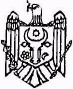                    MINISTERUL SĂNĂTĂŢII,                                                                                   МИНИСТЕРСТВО ЗДРАВООХРАНЕНИЯ,              MUNCII ȘI PROTECȚIEI SOCIALE                                                                               ТРУДА И СОЦИАЛЪНОЙ ЗАЩИТЫ                                               AL REPUBLICII MOLDOVA                                                                                               РЕСПУБЛИКИ МОЛДОВА      INSTITUŢIA MEDICO-SANITARĂ PUBLICĂ                                                                                   ПУБЛИЧНОЕ  МЕДИКО-САНИТАРНОЕ                                                                                                                                                                                                                        УЧРЕЖДЕНИЕ                                                                                                                                             Asociaţia Medicală Teritorială RÎşcani                                                 ТЕРРИториальное медицинское                                                                                                                                                                             объеденение  рышкань                                                                                                                                                                                                                                                                                                                                                     str. .Alecu Russo 11                                                                                           ул. Алеко Руссо  11 	                                                                                       MD 2068, mun. Chişinău                                                                                    MD 2068, мун. Кишинэу     tel. + 373 49-77-42, fax. +373 49-77-42                                                             tel. + 373 49-77-42,  fax. +373 49-77-42     www.amtriscani.ms.md, e-mail:amtriscani@ms.md                                           www.amtriscani.ms.md, e- mail:amtriscani@ms.md    Nr. 01-18/2029		din 	24.11.2017La nr. 02-109/673	din 	17.11.2017                                                                                                            Direcția relații publice                                                                                                                                                                                                                               a Primăriei mun. Chişinău Prin prezenta, IMSP AMT Rîşcani vă prezintă informația privind cheltuielile pe parcursul lunilor ianuarie-octombrie 2017. Numărul de angajați conform statelor de personal_574__, efectiv __526___persoane.Director                                                Valentina PîslaruExecutor: A. TamazlicaruTel.022497645Articolul de cheltuieliBugetul aprobat/precizat pe an, mii leiExecutate cheltuieli, mii leiExecutate cheltuieli, mii leiLista agenților economiciDenumirea bunurilor,lucrărilor și serviciilorNumărul, data, valabilitățîî contractuluiSuma contractului, mii leiArticolul de cheltuieliBugetul aprobat/precizat pe an, mii leiTotal de la începutul anului(ianuarie-octombrie)În luna curentă (octombrie)Lista agenților economiciDenumirea bunurilor,lucrărilor și serviciilorNumărul, data, valabilitățîî contractuluiSuma contractului, mii leiProcurarea testelor pentru glucometreProcurarea testelor pentru glucometre784,1611,1Polisano Prim SRLSet de accesorii pentru glucometrulNr.17/01128/001 din 17.05.17; Acord adit. nr.1 din 25.10.17; valabil 31.12.17702,7(611,1+91,6)Procurarea testelor pentru glucometreProcurarea testelor pentru glucometre70,8Sanmedico SRLSet de accesorii pentru glucometrulNr.05/4 din 17.05.17; Acord adit. nr.1 din 25.10.17; valabil 31.12.1781,4(70,8+10,6)Livrarea gratuita a preparatelor lactate115,040,16,5Tetis Internațional CO SRLProduse lactate adaptate pentru alimentația copiilor cu vîrstă 0-12 luniNr.17/00505/001 din 27.03.17; valabil 31.12.17109,1Procurări de utilaj189,2189,2DAAC-Auto Sport SRLAutoturism Dacia SanderoNr.17/00510/02 din 22.03.17; valabil 31.12.17189,2Reparații capitale901,2901,2Fabianca SRLReparații capitale (a.2016)Nr.16/02180/001 din 17.10.16924,4